Career SummaryExperienced and certified Engineer with strong technical knowledge in network and system environment.Educational QualificationBachelor of Engineering (B.E) in Electronics & Communication from Sahyadri College of Engineering & Management, Mangalore, India.CertificationsCisco Certified Network Associate: Routing & Switching (CCNA)Microsoft Certified Solutions Associate: Windows Server 2012 (MCSA)Work ExperienceSiSGRDesignation: Network and Systems EngineerDuration: March 2013 - March 2016 (3 years)Job Responsibilities:Installed, configured and maintained network infrastructure like PowerEdge T620, ESXi, Router, Switch, Firewall, VPN, Domain Controller, Exchange, File Server, etc.Designed and Implemented IP Telephony (VoIP) system. Monitored and supported IT environment using SolarWinds Orion and NTATroubleshot problems related to server, workstation and other network environment.Performed network and system upgrades including service packs, patches, hotfixes and security configurations using 3rd party tool.Managed back-up and recovery.Liaise with vendors and other IT personnel for problem resolution.Provided technical training to new joiners/colleagues.Technical SkillsNetworkDesign, plan and implement LAN/WLAN/WAN using TCP/IP.Routers - Cisco 7206, 3745, 3640, 2691, 1841Switches - Cisco 3560, 2960, 2950Firewalls - Cisco ASA 5520, FortiGate 100DIPS/IDS – Cisco IPS 4240Routing Protocols - BGP, OSPF, EIGRP, RIPCisco IP Phone 7970, CallManager Express 7.0RADIUS and TACACS+ for AAACisco Secure Access Control Server (ACS 5.8), Cisco Identity Service Engine (ISE 2.0)F5 BIG-IP Local Traffic Manager 1500Cisco Wireless LAN Controller 2504Cisco IPsec VPN, SSL VPN, Clientless VPN, Site to Site VPNMultiprotocol Label Switching (MPLS)Basic knowledge of Unified Computing System (UCS)Storage - SAN, NAS, DAS, RAID, iSCSI, SCSI, IDE, and SATAOpenfiler, StarWind SAN, FreeNASSolarWinds Network Performance Monitor (Orion), ManageEngine OpManager  SolarWinds NetFlow Traffic Analyzer, ManageEngine NetFlow AnalyzerNagios XI, Kiwi CatTools, Kiwi Syslog Server, Wireshark, NmapServerWindows Server 2012/2008/2003Active Directory Domain Services (AD DS), Group Policy, DHCP, DNSCertificate Authority (CA)Windows Deployment Services (WDS), Windows Server Update Services (WSUS)Network Policy Server (NPS)File Server, Distributed file System (DFS), Disc Quota, Shadow CopyRemote Desktop Service (Terminal Server), VMware Horizon View, Citrix XenDesktopWeb Server (IIS), Proxy Server, TFTP Server, FTP ServerFailover Cluster, Network Load BalancingWindows Server VPN (PPTP, L2TP, SSTP), DirectAccessMicrosoft Exchange Server 2013VMware vSphere ESXi 6.0, Microsoft Hyper-V, Citrix XenServerSymantec Endpoint Protection 12.1Shavlik Protect 9.2 Patch ManagementSymantec Backup Exec 15Software DevelopmentProgramming languages C#, JAVA, C++, C, HTMLASP.Net Web Forms, MVC, JavaScript, MS SQL 2014/2008/2005Web Application, Windows Application, Windows Service, InstallShield, Crystal ReportAndroid appsOperating Systems: Windows, Linux, Mac OS XSelf-developed software: Market WatchmanPersonal DetailsJob Seeker First Name / CV No: 1802070Click to send CV No & get contact details of candidate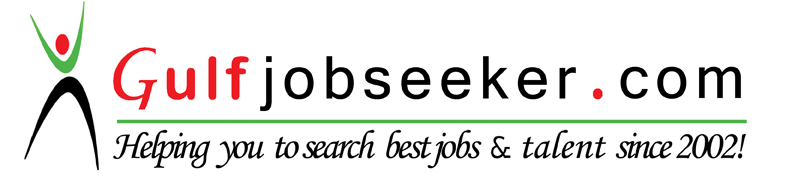 ABDUL RAHIMAN NAUFAL, B.E (Electronics & Communication)Network and Systems Engineer(3 years of experience)Date of Birth31st Dec 1990Age26 yearsGenderMaleNationalityIndianMarital StatusSingleLanguages knownEnglish, Hindi, Kannada, Malayalam, Basic ArabicHobbiesCricket, Chess, Coding